ŽMOGAUS SAUGOS KONKURSO UŽDUOTYS 5-6 KLASĖMS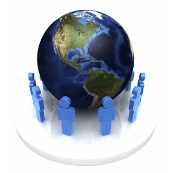 2014 M................................................................................................(įrašyti komandos identifikavimo kodą)Prašome atsakyti į 40 pateiktų klausimų. Pasirinktą atsakymą (-us) pabraukite. Teisingas atsakymas – 1 taškas.1*  Kokių veiksmų būtina imtis kilus uragano pavojui?Kuo aukščiau sukelti vertingus daiktus.Pasirūpinti negendančiais produktais ne trumpiau kaip 10 dienų.Užsukti vandens ir dujų sklendes.Atidėti keliones ir būti namuose.Uždaryti visus langus ir būti kuo toliau nuo jų.2*  Jei koncerte ar sporto varžybose kiltų riaušės, reikėtų:Vengti grūsčių.Stengtis kuo arčiau būti riaušių kurstytojų.Ramiai pasišalinti iš įvykių sūkurio.Vengti susidūrimo su riaušių kurstytojais.Garsiai šaukti ir bėgti iš įvykio sūkurio.3*   Kas išsiskiria degimo metu?Šviesa, šiluma, dūmai.Dūmai, dujos, šaltis.Liepsna, gaisras, pelenai.4*   Iš duotų raidžių: A S O N I R J L F O, parašykite didžiosiomis raidėmis žodį susijusį su priešgaisrine sauga.	Atsakymas: ...............................................5*   Kaip reikia elgtis pradėjus smilkti televizoriui?Ramiai laukti ir žiūrėti, kas bus toliau.Televizorių užpilti vandeniu. Pirmiausia išjungti elektros srovę, po to gesinti nedegiu audeklu.6*  Kodėl dūmų detektorius pradeda veikti?Reaguoja į ryškią šviesą.Įkaista nuo liepsnos. Reaguoja į didesnį dūmų ar degimo produktų kiekį ore.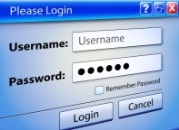 7*                             Kaip susikursi gerą slaptažodį?Tai paprasta! Geras slaptažodis yra toks, kurį lengva prisiminti: draugo, brolio ar sesers, augintinio vardas, miesto pavadinimas.Geras slaptažodis – iš eilės einantys klaviatūros klavišai: ASDFGHJ, 1234567 ir pan. Slaptažodį sudarysiu iš didžiųjų ir mažųjų raidžių, įterpdamas skaičius ir ženklus, pavyzdžiui, d5FY1a_x%.8*  Kas sudaro degimo trikampį? Degimo šaltinis, degioji medžiaga, oksidatorius.Pranešti, gelbėti, gesinti.Liepsna, šiluma, dūmai.9*   Kurie požymiai rodo, kad ledas yra netvirtas?Nelygus, groblėtas ledo paviršius.Sniego priemaišos lede.Trūkiai ar skilimai ledo paviršiuje.Properšos lede, pro kurias sunkiasi vanduo.Visi atsakymai teisingi.10*  Ką pirmiausia turite daryti išgirdę civilinės saugos sireną?Išeiti iš namų.Pranešti kaimynams. Įsijungti radiją ar televizorių.11*  Kuri pirminė gaisro gesinimo priemonė labiausiai paplitusi?Gaisriniai skydai. Gesintuvai.Gaisriniai čiaupai.       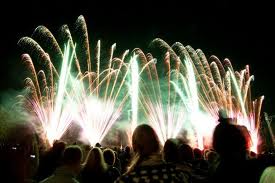 12*                                    Kokiu atstumu arčiausiai galima stebėti nuo žemės leidžiamus fejerverkus?2 m5 m 10 m13*   Kaip pasielgti  su pasenusiu ar iš pirmo karto neiššautu fejerverku?Suvynioti į plastikinį maišelį.Prieš išmetant panardinti į vandenį.Sudeginti.14*  Kodėl dūmų detektorius pradeda veikti?Reaguoja į ryškią šviesą.Įkaista nuo liepsnos.Reaguoja į didesnį dūmų ar degimo produktų kiekį ore.15*  Kokiame miške lengviau kyla gaisras?Sausame lapuočių medžių miške. Sausame spygliuočių medžių miške.Mišriosios miško augmenijos plotuose.16*  Kas gali būti miško gaisro priežastimi? Cigaretės nuorūka.Judrūs žaidimai. Stiklo šukė.17*     Dviratininkui per sankryžą reikia važiuoti tiesiai. Jis pasirenka: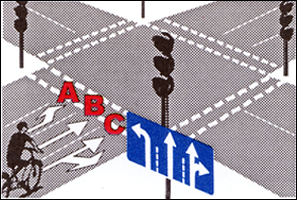 A eismo juostą.B eismo juostą. C eismo juostą.18*     Kurioje vietoje vairuotojas privalo sustoti, esant ženklui „Važiuoti nesustojus draudžiama“ arba esant draudžiamam šviesoforo (reguliuotojo) signalui?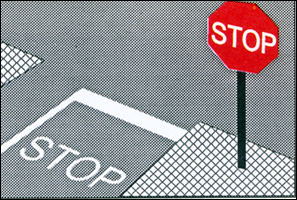 Prieš užrašą STOP. Prieš „Stop“ liniją.19*    Dviratininkas iš sankryžos išvažiuos: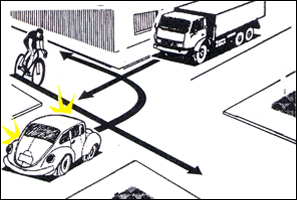  Pirmas.Antras.Trečias.20* Kur vairuotojas turi praleisti neregius pėsčiuosius, signalizuojančius balta lazdele? Tik pėsčiųjų perėjose.Tik ten, kur yra papildoma lentelė „Neregiai“.Visur.21*   Kuriomis kryptimis leidžiama važiuoti dviratininkui?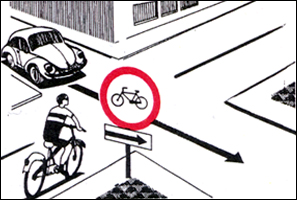 Į dešinę.Į kairę.Į kairę ir apsisukti. Tiesiai.22*  Kurioms transporto priemonėms leidžiama važiuoti rodyklių parodytomis kryptimis?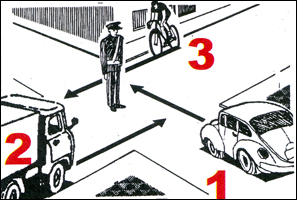  Tik 1.Tik 2.Tik 3. 2 ir 3.1, 2 ir 3.23*  Dviratininkams važiuojamosios dalies kraštine dešine juosta leidžiama važiuoti:Greta vienas kito per visą kelio juostos plotį.Ne daugiau kaip po du greta. Tik viena eile.24*    Esant šiam kelio ženklui, dviratininkas privalo: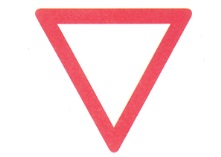 Įvažiuoti į sankryžą be jokių apribojimų. Duoti kelią visoms transporto priemonėms, važiuojančioms kertamu keliu.Visada sustoti, o po to važiuoti per sankryžą.25*  Kurioje pusėje reikia prisisegti atšvaitą? Dešinėje.Kairėje.Ten kur labiausiai tinka.26*  Kuria šaligatvio arba pėsčiųjų tako puse privalo eiti pėstieji?Kairiąja. Dešiniąja.Bet kuria.27*  Koks pavojus skelbiamas esant hidrometeriologiniam ekstremaliam reiškiniui? Uragano.Oro.Potvynio.28* Ką pirmiausia turite daryti išgirdę civilinės saugos sireną?Išeiti iš namų.Pranešti kaimynams. Įsijungti radiją ar televizorių29*  Ką daryti, kol atvyks pagalba, jeigu pavojingos medžiagos pateko į akis? Plauti drungnu vandeniu.Dėti ledo kompresus.Užrišti tamsia juostele.30* Kas gali būti biologinės taršos priežastimi?Kosminės dalelės. Bakterijos.Metalo drožlės.31*  Jeigu tenka evakuotis, kelioms dienoms reikia pasiimti maisto?Savaitei. 3 dienoms.5 dienoms.32*  Kokie slėptuvių parengties lygiai?Laikini, nuolatiniai, daliniai.Atviri, uždari, pereinami. Visada parengtos, didesnės parengties, paprastosios parengties.33*  Kurie ženklai priklauso civilinei saugai?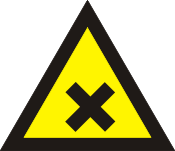 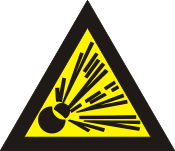 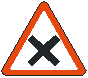         1                          2                            31 ir 3.1 ir 2.2 ir 1.34*  Kokių veiksmų būtina imtis kilus potvynio pavojui?Kuo aukščiau sukelti vertingus daiktus.Pasirūpinti maisto ir vandens atsargomis.Pasirūpinti kvėpavimo apsaugos priemonėmis.Eiti į požeminę slėptuvę.Pasirūpinti jodu.35*  Kurie požymiai rodo, kad ledas yra tvirtas?Nelygus, groblėtas ledo paviršius.Sniego priemaišos lede.Trūkiai ar skilimai ledo paviršiuje.Properšos lede, pro kurias sunkiasi vanduo.Visi atsakymai klaidingi.36*  Per žinių radiją buvo paskelbta: „ [ ................] įvykus sprogimui į aplinką išsiliejo didelis kiekis skysto amoniako. Į aplinką pasklido pavojingai daug amoniako garų. [.....................]. Koks pavojus paskelbtas? (rašyti mažosiomis raidėmis)Atsakymas:.......... .......................................37*  Įkando gyvūnas, reikia:Nekreipti į tai dėmesio.Nestabdyti kraujavimo iš žaizdos, tegul kraujas pašalina šuns seiles.Skubėti namo ir žaizdą plauti šaltu vandeniu.Įkandimo vietą patepti jodu ir sutvarstyti žaizdą.Duoti žaizdą išlaižyti šuniui.38*  Jei mokykloje ar kitoje patalpoje kiltų gaisras reikėtų:Nesinaudoti liftu, lipti laiptais. Iš patalpų eiti sparčiu žingsniu, nesistumdyti.Kuo skubiau slėptis duše, vonioje ar WC.Išėjus iš patalpos užrakinti duris.39*  Sureitinguokite išvardintus patiekalus pagal jų sveikiausią įtaką organizmui. (Pirmas - sveikiausias).Pica.........................................Vynuogės................................Bulvių traškučiai.....................Salotos su krevetėmis............. Kepta žuvis su bulvytėmis......40*  Kaip reikėtų elgtis, jeigu išgirdote pranešimą, kad Kaune teršalų kiekis ore taip padidėjo, kad net kelis kartus viršijo leistiną koncentraciją?Naudotis respiratoriumi ar marlės kauke.Kuo dažniau vėdinti patalpas.Daugiau laiko praleisti sportuojant ar dirbant lauke. Kuo daugiau laiko praleisti uždarose patalpose.Negerti vandens iš čiaupo.Dėkojame už atsakymusJūs galėjote surinkti 40 taškų. Už teisingus atsakymus gavote ...........................taškų